Landeshauptstadt MagdeburgDer Stadtrat möge beschließen:Die Landeshauptstadt Magdeburg muss Maßnahmen festlegen, um ein ausgewogenes Verhältnis zwischen Ausgaben und Einnahmen im städtischen Haushalt zu erreichen. Die Förderungen der Studierenden-Projekte der Otto-von-Guericke Universität „in:takt“ und der Hochschule Magdeburg-Stendal „Schauwerk" werden eingestellt. Die freigewordenen Mittel i.H.v. 40.000 EUR sollen dem Schuldenabbau der Stadt dienen.Begründung:Mehrfach wurden sowohl „in:takt“ als auch „Schauwerk“ nahegelegt, sich auch um andere Förderprogramme zu bemühen. Auf einer Veranstaltung am 08. November 2023 wurde deutlich, dass diese Bemühungen wiederholt unterlassen wurden. Weitere Begründung erfolgt ggf. mündlich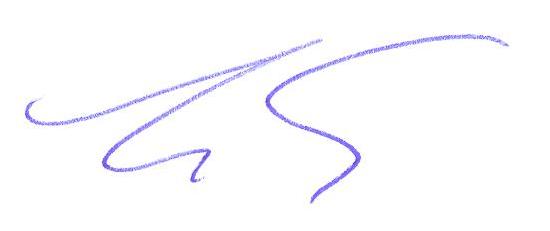 Wigbert Schwenke
Vorsitzender CDU-RatsfraktionÄnderungsantragÄnderungsantragÄnderungsantragZum VerhandlungsgegenstandDatumDS0446/23/38 öffentlichDS0446/23DS0446/2309.11.2023AbsenderAbsenderCDU-RatsfraktionCDU-RatsfraktionCDU-RatsfraktionGremiumSitzungsterminSitzungsterminFinanz- und Grundstücksausschuss10.11.202310.11.2023Stadtrat11.12.202311.12.2023KurztitelHaushaltsplan 2024 – Förderung Schauwerk und In:takt beendenHaushaltsplan 2024 – Förderung Schauwerk und In:takt beenden